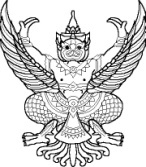 ประกาศสำนักงานตำรวจแห่งชาติ     เรื่อง ประกาศผู้ชนะการเสนอราคา จ้างทำความสะอาดอาคารที่ทำการ โดยวิธีเฉพาะเจาะจง
..........................................	  	ตามที่ สำนักงานตำรวจแห่งชาติ ได้มีโครงการ จ้างทำความสะอาดอาคารที่ทำการ 
โดยวิธีเฉพาะเจาะจง นั้น		บริการทำความสะอาด จำนวน 1 งาน ผู้ได้รับการคัดเลือก ได้แก่ นาง มะลิ วัณณะโสภา โดยเสนอราคา เป็นเงินทั้งสิ้น 11,200.00 บาท (หนึ่งหมื่นหนึ่งพันสองร้อยบาทถ้วน) รวมภาษีมูลค่าเพิ่มและภาษีอื่น ค่าขนส่ง ค่าจดทะเบียน และค่าใช้จ่ายอื่นๆ ทั้งปวง	        	            ประกาศ ณ วันที่ 31 มกราคม พ.ศ.2566						         ( พันตำรวจเอก อัครพล จั่นเพชร )					                 ผู้กำกับการสถานีตำรวจนครบาลบางพลัด